2) The Earth’s Tectonic Plates and Continental DriftReference: SF3 Unit 9.1) Plate Tectonics pg 281 – 284Identify the scientist who proposed that all continents were once joined together.Draw a diagram of this supercontinent called PangaeaPangaea split into two sections. State the name of each and the countries that comprised each one.Outline the five pieces of evidence that suggest the continents were once joined. Include a diagram that describes each one.Explain the theory of plate tectonicsThe plate on which Australia sits is moving forward at about 5 cm per year. Calculate how far it will move in an average lifetime of 75 years.Assess what would happen to the plates if the asthenosphere below them cooled and became solid.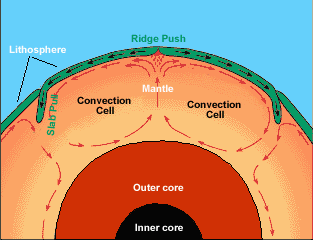 